SEAZNAC:Southeastern Arizona Narcotics Anonymous ConventionGuidelines, Timelines and Templates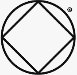 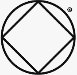 Definition:This body shall be known as “SOUTHEASTERN ARIZONA NARCOTICS ANONYMOUS CONVENTION”,hereinafter referred to as SEAZNAC.Purpose Statement:The purpose of SEAZNAC is to stimulate growth for the area fellowship and encourage unity with an annual celebration of recovery in Narcotics Anonymous.Function:The function of SEAZNAC includes the following:Carry the message of NA to all parts of our area.Operate as a subcommittee of ASC.Hold ASC elections for incoming SEAZNAC chairperson and treasurer.Hold SEAZNAC subcommittee elections for all subcommittee chairpersons.Facilitate monthly SEAZNAC meetings and record minutes of each meeting.Report to ASC each month and provide an overview of the current month’s minutes.Maintain a P.O. Box for SEAZNAC.Perform financial duties responsibly/transparently reg: SEAZNAC bank account and money handling.Facilitate an annual convention for SEAZNA.Provide a post-convention financial report to ASC and documentation to support an annual audit of all	expenses and revenue for SEAZNAC.Provide a procedural and “Lessons Learned” transition to the incoming SEAZNAC committee and	subcommittee members.The SEAZNAC chair and treasurer will be nominated and elected at the first ASC session following the convention each year. It is the responsibility of the SEAZNAC Chair to announce next year’s elections at ASC the month prior to the convention.Elections for remaining administrative committee positions and subcommittee chair positions will be conducted by the new SEAZNAC Chair within one month after being elected. The incoming chair is responsible for organizing the election of remaining administrative positions and subcommittee chairs:Any member of NA may vote.All elected positions will serve a term of one year.Nominees must be present to accept nomination, submit a verbal statement of willingness and Q&A.Any position not filled during the designated election timeframe will remain open until a suitable person	can be found to fill the position.All nominees must meet the minimum guideline requirements for the service position they are running for	or have the guidelines waved at voting time.NOTE: As a suggested guideline, most positions have a corresponding vice-chair. The expectation has been placed where the vice-chair learns how to do the duties of the chairperson, so they can move into the chair position the following year. This has proven to be very effective in making for a smooth transition from one year to the next. It is only a suggestion as anyone may run for election to any chair position if they meet the minimum qualifications for duty.Administrative Committee:ChairpersonVice ChairpersonSecretaryTreasurerVice TreasurerSubcommittees:RegistrationMerchandiseProgrammingHotel LiaisonHospitalityEvents & EntertainmentInformation & WelcomingArts & GraphicsInstitutional Liaison (Prison Liaison)General QualificationsHave completed the 12 Steps of Narcotics Anonymous with a sponsor.Have a working knowledge of the 12 Traditions and 12 Concepts of Narcotics Anonymous.Have an NA home group within the SEAZNA Area.Have the willingness and resources to be of service for an entire year (Length of service term).May not hold any ASC service position to maintain impartiality during ASC voting.General RequirementsAttend all regular SEAZNAC meetings or send a representative.Meet minimum clean time requirement per position (varies per position).Have at least 3 years clean time to be able to handle money and sign a “Loss and Recovery” document.Have served on at least one convention committee (Some positions have a higher requirement).Have access to the Internet and an email address to receive information on a regular basis during the       convention year.Attend at least one Events & Entertainment event during the year.ChairpersonRequirementsMinimum five (5) years clean.Has served two (2) years on a convention committee as an Admin or Subcommittee chairperson.Recommended previous year of service as SEAZNAC vice chair.Good administrative and management skills, and good communication skills.Good contract negotiation experience.DutiesConducts SEAZNAC subcommittee elections within 30 days following chair elections.Attend ASC monthly meetings and submit SEAZNAC report with minutes.Review and approve secretary’s monthly agenda prior to sending out to all committee members.Schedules and presides over monthly SEAZNAC meetings, remains fair and impartial, facilitate	discussion time, helps to resolve any conflicts, and facilitate any votes.Coordinates the review of all SEAZNAC budgets with vice chair, treasurer, and subcommittee chairs.Co-signer on the SEAZNAC bank account.Holder of the SEAZNAC debit card (Chairperson’s name will be on the card).Oversees all contract signings after review and approval by the SEAZNAC subcommittee chairperson then submits all contracts to SEAZNA Board of Directors (BOD) at the area level for approval.Coordinates all insurance related issues with the SEAZNA - BOD and, if needed, obtain an insurance	rider for convention and all eventsDeliver final chair report, SEAZNAC financial report, and all money to ASC.Update and present all suggested guideline changes to ASC Committee for approval within one month	after convention.Calls special ad hoc meetings as needed.Chairs the convention and acts as a single point of contact for decision making tasks.Vice ChairpersonRequirementsMinimum four (4) years clean.Has served one (1) year on a convention committee as an admin member or Subcom chairperson.Good administrative and management skills, and good communication skills.Willingness to serve the following year as chairperson.DutiesAssist with chairperson duties and perform those duties if chairperson is unavailable.Reviews all SEAZNAC budgets with subcommittee chairs and SEAZNAC treasurer.Ensures each Subcommittee has a vice chairperson within 60 days of their placement.Responsible for making sure the PO Box is checked each month (if applicable).Maintains SEAZNAC storage locker access and assists in providing items for use during promotional	events and the convention.SecretaryRequirementsMinimum three (3) years clean.Record accurate minutes.Proficient in MS Office: Word and Excel.Internet capabilities with daily access to send and receive emails and attachments.Has general office or secretarial skills, organizational abilities, scanning/copying.DutiesCreate and send meeting agenda each month prior to convention meeting.Send agenda to chair to review and approve.Meeting agenda will include opening readings, timeline review, old business, new business, 	date/time/location for next meeting.Keep and send meeting minutes to convention committee members within 10 days after each SEAZNAC monthly meeting.Minutes will include administrative committee and subcommittee reports, attendance, issues log	and bank balance.Maintains a current contact list with names, positions, phone numbers, email, and mailing addresses of 	administrative committee members and subcommittee chairs.Maintain all agendas, minutes, and other documents in an electronic archive.Provides archived copied of budgets, forms, guidelines, or other documents needed to conduct business.TreasurerRequirementsMinimum five (5) years clean.Has one (1) year Area or Region Convention Committee experience.Recommended served as SEAZNAC vice treasurer the previous year.Has experience with accounting procedures, software programs, and budgets.Willing to sign a “Loss and Recovery” document.DutiesAttends all monthly SEAZNAC meetings.Co-signer on SEAZNAC bank account, maintains SEAZNAC bank account and acts as liaise with bank	for all banking matters.Coordinates “pick-up” of excess monies with Merchandise, Registration and E&P committee during	convention weekend event.Deposits all money into SEAZNAC bank account in a timely manner (24 hours).Provides a detailed report during monthly meetings: either online access or from check registry. Support the SEAZNAC subcommittee chairs to establish budgets.Tracks budget expenditures throughout the year.Coordinates and/or facilitates set up of credit card readers (i.e., Square, etc.) and cash registers (Unless	other persons can do this).Provides a detailed final report to Chairperson and assists with final ASC convention report.Works with ASC treasurer to provide an annual audit to the ASC BOD.Train and mentor vice treasurer to take on role of SEAZNAC Treasurer next year.Vice Treasurer RequirementsMinimum for (4) years clean.Has one (1) year area or region service committee treasurer.Has experience with accounting procedures, software programs, and budgets.Willingness to serve as convention treasurer the following year.Willing to sign a “Loss and Recovery” document.DutiesAct as apprentice for current treasurer with the understanding that they will take over the following year.Act as Treasurer in the case the current treasurer is unable.Assist subcommittee chairs as needed.RegistrationRequirementsMinimum three (3) years clean.Has served one (1) year on a convention committee.Recommended previous year of service as SEAZNAC registration vice chair.Ability to maintain registration database (Excel/Word Doc/PDF/Access).Coordinates electing a Vice Chair and the formation of the subcommittee members as needed.Understands the registration process, expectations and can work with a monthly timeline set by the 	administrative committee.Establish a budget and submit it to the SEAZNAC committee according to the timeline.Manage all expenditures and income staying within approved subcommittee budget.DutiesRequest posting on the NAWS (NA World Service) website and AZ Regional Website.Responsible for working with SEAZNAC vice chair to check the SEAZNAC P.O. Box. (if applicable).Coordinate development of a registration packet.Coordinate with Arts & Graphics to print registration materials and flyers and distribute to local groups, outlying areas, and regions.Coordinate with ASC webmaster to post online registration form.Take in registration money and work with treasurer to make deposits.Setup “Square/CC card reader” device and website to do electronic transactions.Submit all incentive giveaway requests for approval at monthly SEAZNAC meetings.Coordinate representation at area and regional functions, events, and fundraisers to promote registering	for SEAZNAC.Maintain a registration database with names, addresses and other contact information for sending 	registration materials.Tracks Convention weekend “on-site” registrations info for future attendance calculations, including “free	registration” handoutsCoordinate with Hotel Chair for registration logistics at the convention.Transition registration duties to vice chair so there is a seamless handoff.MerchandiseRequirementsMinimum three (3) years clean.Has served one (1) year on a convention committee.Recommended previous year of service as SEAZNAC merchandise vice chair.Coordinates electing a Vice Chair and the formation of the subcommittee members as needed.Ability to establish relationships with vendors, obtain bids and negotiate contracts.Merchandise Requirements (cont.)Has time to sell pre-convention merchandise at local and regional events.Has an understanding of procurement process, inventory and tracking of revenue. DutiesAttends each SEAZNAC monthly meeting and present monthly reports to include subcommittee minutes	and suggested theme/design for merchandise setup @ local event (i.e., Stuff-a-Rama, etc.)Schedule and facilitate monthly subcommittee meetings.Establish and submit a budget to SEAZNAC committee according to the timeline.Manage all expenditures and income staying within approved subcommittee budget.Track inventory and provide detailed accounting for all merchandise purchased.Obtain appropriate documentation for outside vendors for sale of merchandise.Provide invoices/receipts for expenditures and keep receipts from SEAZNAC treasurer for all income.Coordinate representation at area and regional functions, events, and fundraisers to promote the sale of	merchandise for SEAZNAC.Receive all merchandise vendor shipments directly.Provide a final financial report with inventory statement to SEAZNAC treasurer prior to the final committee	meeting.Utilize Arts & Graphics for all printing needs.Programming RequirementsMinimum three (3) years clean.Has served one (1) year on a convention committee.Recommended previous year of service as SEAZNAC programming vice chair. DutiesCoordinates electing a Vice Chair and the formation of the subcommittee members as needed.Responsible to ensure Main/Workshop Speakers, and Marathon Meeting Leaders/Readers are	chosen, notified, and confirmed.Arrange travel for Main Speakers (attempt to minimize costs) including airfare and hotel arrangements.Coordinates Main Speakers transportation to the convention as requested/needed.Coordinate speaker check-in with convention registration.Responsible for obtaining taping contractor and monitoring during convention.Develop and distribute all meeting formats for each workshop, marathon mtg and main speaker mtg.Create a program for main meetings, workshops, banquet, and entertainment.Develops a plan to ensure any special needs requests are met with SEAZNAC committee approval:	handicap, hearing impaired and translations.Create and follow a process for solicitation, review, and selection of proposed main speakers.Create and follow a process for selecting workshop topics and speakers to share.Work with Hotel Liaison and Events and Entertainment chair to plan out the logistics of the main	speaker/workshop meetings and Special Events.Work with Arts/Graphics and Registration to produce a printed program and include in regis. packets.Hotel LiaisonRequirementsMinimum three (3) years clean.Has served one (1) year on a convention committee.Recommended previous year of service as SEAZNAC hotel vice chair.Good contract negotiation skills.Good organization skills to plan room requirements and scheduling.Good issues resolution skills.Can delegate tasks to others and multi-tasking skills.DutiesCoordinates electing a Vice Chair and the formation of the subcommittee members as needed.Negotiates contract with hotel and SEAZNAC Chairperson for the following:Hotel Room RateHotel Room Block and AmenitiesMeal and Coffee CostsBanquet, Workshops/Marathons, Main Events and Hospitality room SpaceAudio/Visual (Microphones, Projector, Lighting, Electrical)Set-Up/Breakdown TimesParking Situation/CostsSite Restrictions & Policies (incl. Smoking areas, outside food/drink)Internet/WIFI AccessPodiums/Risers (May Need Stage Rental)Chairs (May Need Rental Depending on Facility)SecurityActing liaison between the SEAZNAC Committee and the hotel staff ensuring positive, professional	relations with the hotel.Arrange for the SEAZNAC Committee to meet at the hotel monthly as soon as the hotel is selected.Locate and identify rooms/space for the Merchandise Subcommittee, Registration Subcommittee,	Hospitality Subcommittee, Marathon Meetings and any outside vendors and tapers as required.Monitors hotel room block daily/weekly and relays the information to the convention Chairperson and	SEAZNAC Committee.Works with Programming and Events & Entertainment chairs to ensure adequate meeting space for	workshops and main speakers and Special Events during the convention.NOTE: The Hotel Liaison Chairperson must become familiar with the details of convention contracts to          avoid unforeseen expenses such as gratuity, taxes, hospitality room cleaning and other misc. fees.HospitalityRequirementsMinimum three (3) years clean.Has served one (1) year on a convention committee.Recommended previous year of service as SEAZNAC hospitality vice chair.Coordinates electing a Vice Chair and the formation of the subcommittee members as needed.Good communication skills.Good scheduling skills.DutiesAttend all SEAZNAC monthly meetings.Create a budget for supplies needed.Coordinates with Event Coordinator, Hotel Liaison on space/equipment needed.Organize a schedule for home groups to sign up for hospitality room service (sign/up genie, etc.).Purchase snacks and drinks to serve in hospitality room during convention.Monitor hospitality room to keep clean and food/beverage stocked.Cover shifts where a home group has not signed up or did not show up.Provide activities, such as board games, for people during the convention.Setup at beginning of convention and breakdown and clean up when convention is overEvents & Entertainment RequirementsMinimum three (3) years clean.Has served one (1) year on a convention committee.Recommended previous year of service as SEAZNAC events & entertainment vice chair.Coordinates electing a Vice Chair and the formation of the subcommittee members as needed.Can plan and execute activities to promote SEAZNAC and raise funds.Can plan entertainment for the convention.Good contract negotiation skills.Good feel for what the area wants for activities and entertainment.DutiesCreate a budget for all events and promotions.Create calendar of 3+ promotional events ending two (2) months prior to the convention eventPast event ideas include dances w/disc jockey, NA Unplugged, member participation games,	outdoor sporting activities, hiking, recovery plays, comedy show, karaoke, talent shows, concerts,	golf tournaments, art shows, campouts, sports days or NA family fun days, picnics, pancake	breakfasts, and dinner/speaker events.Coordinate with ASC and RSC activities subcommittees to avoid event calendar conflicts.Coordinate approved entertainment to be provided at the convention.Coordinate with registration subcommittee on entertainment tickets to be included in registration packets.Coordinate any merchandise needs with the merchandise subcommittee.Coordinate convention entertainment space, riser (stage) requirements, and space availability with	programming and hotel liaison. Arrange accommodations for entertainment (attempt to minimize costs) including hotel arrangements.Information & WelcomingRequirementsMinimum three (3) years clean.Has served one (1) year on a convention committee.Recommended previous year of service as SEAZNAC information & welcoming vice chair.DutiesCoordinates electing a Vice Chair and the formation of the subcommittee members as needed.Contact all southeastern Arizona area treatment programs and halfway houses and provide a copy of the	convention program schedule one (1) month prior to the convention.Coordinate a book drive to collect Basic Texts from home groups to distribute at convention.Develop a plan to provide an information table (coordinates with SEAZNA Public Relations committee) at	the convention which includes:Current convention information: hotel maps, restaurant information, and facility amenities.NA local meeting schedules & information pamphlets (IP’s).NA event flyers from the area and surrounding areas and regions.Area information about hosting city, entertainment such as restaurants, shopping, and local	sightseeing opportunities.Area public transportation information should be available.Schedule volunteers to staff convention information table during hours of operation in alignment with the	convention registration hours of operation.Create a welcoming squad of members – volunteers must have a minimum of thirty (30) days clean at	the start of the convention.Create T-shirts for the squad members to be included in the SEAZNAC budget.Subcommittee members will announce the convention information at the meetings they attend throughout	the year informing members of upcoming events, convention information, and letting newcomers know	of the newcomer convention packets.Arts & GraphicsRequirementsMinimum three (3) years clean.Has served one (1) year on a convention committee.Recommended previous year of service as SEAZNAC arts & graphics vice chair.Tech experience in graphics, printing, Photoshop, Illustrator, or other graphics software programs.DutiesCoordinates timeline with other Subcommittees when logos and artwork will be available.Create camera-ready art which incorporates the convention logo for all printed materials.Responsible for the design and production of all registration forms, ID badges, and event tickets – printing	of all flyers and informational signs for all committees.Responsible for convention banner creation.Design and produce convention program with information supplied by the subcommittees.Institution Liaison RequirementsMinimum three (3) years clean.Has served one (1) year on a convention committee.Recommended previous year of service as SEAZNAC H & I liaison vice chair.Ability to collaborate with correctional facilities and law enforcement.DutiesCoordinates electing a Vice Chair and the formation of the subcommittee members as needed.Coordinate with the SEAZNA H&I Subcom to obtain a list of H&I facilities w/contact names/numbers.Maintain detailed records of H&I attendees of participating facilities along with direct contact	personnel.Make initial contact by phone or other correspondence nine (9) months prior to convention.Formulate a cover letter containing Narcotics Anonymous and SEAZNAC information, along with dates	for the convention.Email or mail letter to institutions seven (7) months prior to convention.A second letter is drafted with specific information regarding day, time, and logistics for conference call.Email or mail letter to institutions five (5) months prior to convention.Secure a ‘plug-in’ for communication within ninety (90) days of convention. Perform an equipment test 30, 60, 90 minutes or day prior to the speaker meeting making sure all lines	are in working order and ready to initiate conference call/video connection.Registration Convention Duties:Enough volunteers to staff cash registers, square and distribute registration packets.Registration table location, enough tablesWork closely with the hotel subcommittee to ensure adequate space.Electrical power, cords, and power strips.Adequate Wi-Fi access.Security/Crowd control.Perform detailed money drops with SEAZNAC treasurer during convention.Hours of Suggested Operation include:Friday - 12pm thru 10pmSaturday - 9am thru 10pm Registration committee will have the option to be closed during the Friday and Saturday evening	Main Speaker Meetings. Cash registers, registration packets, and other valuable equipment must	be secured at night and during Main Speaker Meetings.Proposed ExpensesReceive Start-up (on-hand) cash from Convention TreasurerPostage.Registration Envelopes.Copies/Flyers.Mailing Envelopes.Office Supplies.Registration Packet Contents-Name Tags/Memento’s.Merchandise Convention Duties:Receive Start-up (on-hand) cash from Convention TreasurerWork closely with the hotel subcommittee to ensure adequate space is allocated for the handling and selling of merchandise at the convention.Mandatory training for merch subcommittee members for working credit card readers and cash registers.Set up Merchandise room/area prior to convention.Act as liaise with outside vendor to assist in their setup and operation.Perform money drops with SEAZNAC treasurer during convention.Receive money from outside vendor as per contractual agreement.Track inventory of all merchandise during the convention and at close.Ensure merchandise can be locked up when not open for business.Tear down Merchandise room/area and re-inventory remaining merchandise at close of the convention including pack, box and arrange transport to storage locker for all remaining merchandise.Hours of Operation include:Friday - 12pm thru 10pmSaturday - 9am thru 10pmSunday 8am - NoonOversee alternate merchandise vendors and coordinate with hotel chair for tables.Proposed ExpensesPreconvention Merchandise:Tee-shirtsBandanas or other items selected by subcommittee.Supplies –shopping bags, boxes, and “Square” and credit card equipment (As needed)Convention Merchandise:Tee-shirtsCoffee mugs or other items selected by subcommittee.General office supplies needed- tape, double sided tape, receipts, hangers, thumb tacks, sharpies, pens, poster board.Programming Convention Duties:Committee FormationThis committee will be open to the fellowship for six (6) weeks then the committee is closed.Being absent for two (2) meetings in a row should be addressed by this committee.Speaker, Leader, & Reader SelectionMain speakers to consist of:Friday Night Kick Off SpeakerSaturday Night Main SpeakerSunday Morning Spiritual SpeakerMen's Main SpeakerWomen's Main SpeakerSpanish Main Speaker (optional)Programming Convention Duties (cont.):Immediately solicit cd’s from members, areas, and regions.Select main speakers by evaluating and listening to speaker cd’s, workshop cd’s, and other media.Speakers and other participants shall be active members of Narcotics Anonymous carrying a clear NA	message.Main speakers are required to have a minimum of ten (10) years continuous clean time.Workshop speakers/leaders are required to have a minimum of three (3) years continuous clean time.Meeting readers are required to have a minimum of six (6) months continuous clean time.Main speakers will represent fellowship diversity including age, race, sexual identity, creed, religion, or	lack of religion, etc.Main speakers will not be reconsidered as Main Speakers for a period of five (5) years.Workshop Speakers will not be considered again as Workshop Speakers for a period of three (3) years.Current SEAZNAC admin committee and subcom members are not to be considered as main speakers,	workshop speakers, or any other SEAZNAC convention position to avoid conflict of interest.Meeting Format PremiseWorkshop and topic meetings cover the 12 Steps and 12 Traditions, service work, and/or specific issues	such as relationships, recovery & relapse, etc.Meetings can be set up as speaker meetings with assigned topics, roundtable meetings, panel	discussions, member interaction, or a mix.The structuring of the format for each meeting and the program is decided by each year’s SEAZNAC	programming subcommittee.Any revisions from the prior year’s format must be approved at the SEAZNAC committee meeting.Hotel Liaison Convention Duties:Meet with hotel Event Coordinator and staff to ensure requirements for subcommittee space is in place.Coordinate table setup for all subcommittees where needed.Coordinate hospitality room, marathon room and Nar-Anon room setup with hotel staff.Hang banners in main speaker room.Coordinate room changes and breakdown/setup for programming and entertainment requirements.Coordinate current and final payment for hotel with treasurer.Coordinate signage placement for subcommittees.Proposed ExpensesTo Be DeterminedHospitality Convention Duties:Set up the Hospitality room.Organize and coordinate all volunteer shifts; includes coordinating with local Home Groups for time slots.Provide access for responsible committee members to serve in Hospitality throughout convention.Develop a plan for the purchase and collection of condiments, drinks, and snacks.Develop a plan to have cards, board games, etc. available in the room.Ensure care for the hotel space by monitoring beverages, food, etc.Check and monitor room frequently throughout the convention for vandalism or damage.Proposed ExpensesCups, Plastic Ware, Plates, etc.Food, Beverages, Condiments, ice.Games.Events and Promotions Convention Duties:Coordinate hotel rooms for convention entertainment as needed.Work with programming and hotel chairs to make sure appropriate seating, dance floor or other	requirements are met (including main speaker room breakdown and set up).Proposed ExpensesVenue Rental CostConvention EntertainmentEvent Food & RefreshmentsLights and ElectricalGames & PrizesInformation and Welcoming Convention Duties:Ensure all convention guests and visitors are greeted at the main hotel entrances (placement is crucial).Distribute information as needed. Work with registration and programming to help identify newcomers and hand out program formats.  *Collect data for the Saturday night main speaker meeting announcements. This data includes:Total registered guests.Number of newcomer packets distributed.Accumulative clean time of all registered attendees and newcomers.Total miles traveled of all registered attendees and newcomers.A list of all countries, states, and areas within AZ.Proposed ExpensesTee-shirts NA Literature and IPsArts and Graphics Convention Duties:Provide signage for all subcommittees.Provide printing services during convention as needed.Proposed ExpensesVolunteer RibbonsDirectional & Info SignageLogo DevelopmentBadge ComponentsPrinting, Flyers, CopiesEvent TicketsPrize for LogoRegistration BrochuresConvention ProgramsBannerInstitution Liaison Convention Duties:Test communication link to prisons at least 30, 60, 90 minutes or one day prior to Sunday main speaker.Coordinate with programming on speaker.This body operates on a consensus based decision-making process (see CBDM Model):As a spiritual body we try to reach all decisions by consensus; we believe a loving God’s will is expressed through our group conscience (2nd Tradition). In the event we cannot reach consensus, a two-third (2/3) majority will be required. One of the reasons we try to receive consensus is it follows our 9th Concept, “All elements of our service structure have the responsibility to carefully consider all viewpoints in their decision-making process”. The reason all committee members can vote on many decisions follow the 7th Concept “All members of a service body bear substantial responsibility for that body’s decision and should be allowed to fully participate in its decision-making process”.CBDM (Consensus Based Decision Making)All Committee Idea Requests or IDRs (except elections) will first be considered using consensus-based decisions for the committee’s purposes. The process for consensus-based decision making allows for points of view to be heard and fairly considered within the committee.At this point the SEAZNAC Chair can recognize non-voting members if needed to obtain consensus. If at the end of discussion, the committee has not reached a decision, those dissented from the majority will be given the opportunity to state the reason for their dissent if they choose.If their rationale does not persuade the majority to change their view, the dissenting member/s will be asked if they can support the majority view, even though they themselves do not agree with it.In matters where the dissenters cannot assent to the majority, a decision will be reached by using a two- third (2/3) majority.Voting MembersAdministrative Committee member excluding SEAZNAC Chairperson.Subcommittee Chairs.Subcommittee Vice Chair when their Subcommittee Chairperson is not present.A two-thirds (2/3) majority is necessary if a consensus by the committee cannot be reached.New Business - IDRNew business be presented to the secretary in written form.When an idea is being discussed in new business and has failed to meet a consensus before the	SEAZNAC meeting ends, that subject will be brought up in old business at the next SEAZNAC meeting.Any member of NA may request time before the beginning of a SEAZNAC meeting and will be addressed	before old business.Removal or Suspension of a Voting MemberElected members of SEAZNAC can only be removed by the service body who elected them.Great care and consideration should be used during any matter before this body that involves suspending	a SEAZNAC member.Considerations for suspension:Not performing their duties in a timely and responsible manner.Missing two (2) consecutive meetings without notification to the chair.Missing two (2) consecutive meetings without good cause, i.e., illness, family illness/death.Emergencies.Relapse.Theft of convention money or property.Special ElectionsIn the event a voting member cannot complete their term:The duties shall be assumed by the Subcommittee Vice Chair or SEAZNAC Vice Chair.The SEAZNAC Chair may appoint an interim Subcommittee Chair or SEAZNAC Administrative	Committee member if necessary.Nominations shall begin immediately for committee member positions other than those elected by ASC.The elections for a vacant position shall be held at the next scheduled meeting.Money HandlingThe SEAZNAC Treasurer, Vice Treasurer, Chair, and Vice Chair are known as the Collection Team	during the convention.Time of collection will be scheduled by the Treasurer and Vice Treasurer. The rest of the Collection	Team will receive this schedule on Friday after the 10am meeting on the first day of the convention.All scheduled pick-ups will be done by two (2) people on the Collection Team. This can be coordinated	by radio for collection and count. This includes Merchandise, Registrations, Events & Entertainment, and 	7th Tradition collections.The two (2) people scheduled, and Subcommittee representative will count and sign off on the tally sheet	for each pick-up. There are to be three (3) signatures for each pick-up.There will be a receipt issued each time money is picked up or turned over.This means there will be three (3) bank bags available for each pick-up with three (3) people agreeing by	signature to the daily intake of funds – cash and checks.Night deposits will be made at local bank night drop or in the hotel safe as often as possible – no less	than twice per day.ASC Administrative Committee members may be used as volunteers for the Collection Team.Misappropriation of FundsIn the event a signer on the bank account is removed, suspended, or resigns they are to be immediately (within 24 hours) removed from said account/s.In the event SEAZNAC property and/or money is either lost or stolen and a member or members are shown to be responsible for the negligence, theft, or misappropriation of funds, the Chairperson will notify all available voting members and take action immediately. The Chairperson may choose to put forth suspension of any member or members. All property or monies will be retrieved and inventoried immediately. The SEAZNAC Chair will immediately notify the ASC Chair with information and facts available along with a recommendation from the SEAZNAC Committee.ThursdayHotel walk-through for all present committee members and Speaker Jam kick-off event!Monitor the room block.Secretary sends out text message contact list to all voting committee members.Hotel Chair makes sure to announce Friday morning committee meeting room and time.FridayVice Chair ensures convention supplies are on site and available prior to on-site committee meeting.Coordinate with the hotel Event Coordinator – acquisition of secured facilities, convention/meeting rooms,	and keys for distribution.Monitor the room block.SEAZNAC Subcommittees will meet at 9am as needed.SEAZNAC Committee will meet at 10am.Locate electrical power and set up.Program credit card phone swipers if not already complete.Coordinate banquet orders with the Banquet Manager to assure proper set up. All Subcommittee Chairs will inventory and set up their areas of operation.All signage shall be located and posted prior to the start of the convention.Final vendor financial obligation may be concluded with payment.SaturdayMonitor the room block.Coordinate with the hotel Event Coordinator.Final vendor financial obligation may be concluded with payment.SundayMonitor the room block.All support supplies and merchandise will be inventoried, packaged, and returned to the Area storage. 	locker, following closing of the convention.Review all vendor contractual obligations and receive percentages agreed upon from jewelry vender andother. Final financial obligation may be concluded with payment as well.Request and review the hotel invoice for final billing.Final billing may be reviewed and concluded with payment by Hotel Chair, Treasurer, and Chairperson.Final Hotel Event Coordinator financial obligation may be concluded with payment if not already completed.All necessary clean up.Guideline Templates:Service Prayer and 12 Concepts of NAService PrayerGod, grant us the knowledge that we may act according to your divine precepts. Instill in us a sense of your purpose, make us servants of your will, and grant us a bond of selflessness that this may truly be your work, not ours, so that no addict, anywhere, need die from the horrors of addiction.Twelve Concepts of NATo fulfil our fellowship’s primary purpose, the NA groups have joined together to create a structure which develops, coordinates, and maintains services on behalf of NA as a whole.The final responsibility and authority for NA services rests with the NA groups.The NA groups delegate to the service structure the authority necessary to fulfil the responsibilities assigned to it.Effective leadership is highly valued in Narcotics Anonymous. Leadership qualities should be carefully considered when selecting trusted servants.For each responsibility assigned to the service structure, a single point of decision and accountability should be clearly defined.Group conscience is the spiritual means by which we invite a loving God to influence our decisions.All members of a service body bear substantial responsibility for that body’s decisions and should be allowed to fully participate in its decision-making processes.Our service structure depends on the integrity and effectiveness of our communications.All elements of our service structure have the responsibility to carefully consider all viewpoints in their decision-making processes.Any member of a service body can petition that body for the redress of a personal grievance, without fear of reprisal.NA funds are to be used to further our primary purpose and must be managed responsibly.In keeping with the spiritual nature of Narcotics Anonymous, our structure should always be one of service, never of government.Budget TemplateSEAZNAC – Southeastern Area Arizona Narcotics Anonymous ConventionSubcommittee Name: 		 Chairperson Name: 		 Date: 	Contract ChecklistContract ChecklistPlease submit contracts for review to the Board by two weeks prior to the next Board Meeting. The sooner you get the proposed contract to us, the smoother things will go for all of us.The word "Contract" must be in the title on the first page. Some contracts may use the phrase 'Agreement' instead of 'Contract'. An agreement is different than a contract.Use "The Southeast Arizona NA, Inc." in all contracts to be signed by the board. This is our legal name as defined by our incorporation paperwork that is on file with the Arizona Corporation Commission.All available contact names, phone numbers and legal address’ of service must be included in thecontract.Keep it simple, use plain language, avoid legalese wherever possible (the party of the first part etc.…)Are the dates and times correct and legible?Are the dollar amounts correct?Are the signature lines correct?Detail all expected goods and services to be provided in the contract. Banquet orders and estimated total costs including any service charges based on room block being met and full sale of food if the contract is for the convention.All payment terms should include a minimum of net 30-day terms.Do not use personal Checks or Credit Cards for any expenses related to a contract that will be signed by the Board.Verify that a multi- year contract has the following verbiage:‘If this contract is transferred, sold, or assigned, we reserve the right to opt out within months of notification. Notification of the sale, assignment or transfer shall occur in writing within 10 business days.’If mediation or arbitration are spelled out, language should be included giving us the right to choose the mediator. The State where mediation, arbitration or legal disputes must be resolved needs to be Arizona.Full legal names of all parties (including company or corporate capacity) must be printed below the signature line of everyone signing the contract.Should the contract need two or more signature lines for the board, request it. There will be one line for each Board Officer (if any other than the CEO) involved and one for the CEO of the Board.Example: “The Southeast Arizona NA,.”                                           (BOD Ch/NAME), Chief Executive Officer,   /    /    DateIn the case of an event where the Board Site Location Chairperson is involved then the signatures required are Site Location Chairperson and the CEO of the Board.If the contract you are signing has been duplicated prior to signing make sure that everything is legible and complete, much can be lost in the process of scanning a document. Always double check all dates, times, and dollar amount on the contract prior to signing.Keep copies of all documents involved in the process, damage deposit receipts, checks and the final signed contract.All board members need to read the contract and then give their approval to sign prior to the CEO signing the contract.If you don’t understand parts of the document don’t sign it.If you’re not authorized to sign a contract, then don’t sign the contract.Financial Responsibility Form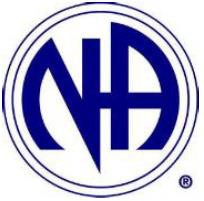 Trusted Servants Financial Services AcknowledgementI, 	, agree to assume the responsibility for any money-handling in my volunteer position within the Southeastern Arizona Area of Narcotics Anonymous (SEAZNA) and have three (3) years continuous clean-time.It is my intent to accept full responsibility for the handling of cash, checks, charges, or other revenue generating transactions within my volunteer services. I understand that it is a requirement of SEAZNA, under the guidance of SE Arizona Area Service Committee that I, as a Trusted Servant sign this acknowledgement prior to accepting such a position that performs duties related to money handling. I sign and agree to this acknowledgement of my own free will under no duress.I understand that NA funds are not to be used for any form of personal use, and that to do so constitute misappropriation. I understand that should I be suspected of misappropriation of funds; I will surrender my service position pending investigation.Should I be found to have misappropriated funds, I understand that the matter might be turned over to the local Law Enforcement Authorities, solely at the discretion of the body holding fiduciary responsibility.Signed this, 	day of 	, 	Signature:		Printed Name: 	Witness:		Phone:		                                                  MonthKey Events11 Months Prior to ConventionOutgoing CommitteeProvide final report and transfer archives and other materials for incoming committee to new Chairperson at ASCTransfer checkbook, endorsement sta.mp, deposit slips to incoming Treasurer at ASC.Chair will deliver committee financial report & present check to ASC.Incoming Chairperson and Treasurer Duties Prior to Next Meeting	Review final report for clarity and questions.Receive checkbook, endorsement stamp, deposit slips from outgoing Treasurer at ASC.Review SEAZNAC Guidelines.Review the Timeline.Vice-Chair, Vice-Treasurer, and Subcommittee Chairperson Elections – One(1) week following Administrative Elections at ASC.All SEAZNAC Administrative and Subcommittee Chairs are to sign a ‘Loss and Recovery’ document at the time of being elected to position.Set SEAZNAC Committee meeting dates after elections.New SEAZNAC Committee and Subcommittee Duties after elected.Incoming Chair, Vice Chair, and Treasurer meet to establish master budget proposal outline to submit next meeting.Coordinate SEAZNAC bank account signers for incoming Administrative Committee adding new Chairperson, Vice Chairperson, and Treasurer.Removing former members and transferring account to your new Secretary of the Administrative Body (Outgoing Secretary & Incoming Secretary, Chairperson, Vice Chairperson & Treasurer to be present).Verify PO Box is current and coordinate SEAZNAC PO Box access (Registration & Vice Chairperson) (if applicable). New Subcommittee Chairs form committees, hold first meeting, prepare committee reports for next meeting, begin facilitating elections of Sub Committee Vice Chair, Treasurer, and Secretary as needed..New Vice Chair is to send a copy of last year’s Convention budget and Individual Subcommittee budgets to Chairperson and all Voting Members.MonthKey Events10 Months Prior to ConventionAt MeetingTreasurer reviews master budget with subcommittee chairs and covers the process for creating budgets and submitting them for approval.Discuss and select a theme for convention and decide on process for soliciting the area for contest submissions for logos (Events & Entertainment).Create logo flyers to hand out at ASC.Try to leverage Halloween event or Thanksgiving Stuff-O-Rama.Discuss acquiring and reviewing of speaker CDs (Programming).Review bids for hotel location and select (Hotel Liaison).Prior to Next MeetingSubcommittee chairpersons to submit budget proposals for review by treasurer.Present ideas for pre-convention merchandise to sell (Merchandise).Discuss registration packet ideas (Registration).Review a list of proposed events (Events & Entertainment).9 Months Prior to ConventionAt MeetingSubcommittee budgets reviewed, discussed, and approved.Discuss scheduling of hotel walkthrough – select a date (Hotel Liaison).Present bids for pre-convention merchandise and select items to be sold (Merchandise).Discuss meal options and any other extra events to be held at convention (Hotel and Events & Entertainment) .Present selected registration packets and cost (Registration) .Events presented – sites and cost approved (Pre-Convention Events)    (Events & Entertainment).Prior to Next MeetingNotify WSO about convention – date and location (Registration).Present logo contest winner to Art & Graphics for inclusion in convention materials – flyers, tee-shirts, website, etc.Subcommittee Vice Chairs should be established.8 Months Prior to ConventionAt MeetingPricing for all known convention related costs (registration, pre-registration, meals, comedy show, dance, etc.) discussed by committee based on budgets   (All Subcommittees).Event items for auction/raffle, etc. should be proposed at this time (Events & Entertainment /Merchandise).Prior to Next MeetingSubmit all events to Area/Region Web servant for regional calendar (Events & Entertainment).All information compiled for preregistration flyers provided to Arts & Graphics .for prototyping prior to next SEAZNAC meeting (All subcommittees).Final pricing for all registration flyer items due.MonthKey Events7 Months Prior to ConventionAt MeetingDiscuss any budget revisions or reviews as needed.Final convention prices set – input from all subcommittees to be considered, reviewed, and decided.Meals selected (Hotel).Final selection of Registration Packet items – three (3) bids provided for all items at time of presentation (Registration).Convention entertainment options discussed with special consideration made to secure locally and minimize costs when possible (Events & Entertainment).Preregistration flyer reviewed and approved for print – three (3) bids for printing provided with presentation (A&G).Merchandise presents ideas for sale items at convention - clothing, promos, etc. (Merchandise).Prior to Next MeetingPrinting of preregistration flyer to be completed and copies available for distribution at events and the next ASC Meeting (A&G).PDF of preregistration flyer posted to SEAZNAC webpage (A&G).Final selection of convention merchandise (Merchandise).6 Months Prior to ConventionAt MeetingPre-Registration begins!Convention entertainment approved, and contract reviewed – three (3) bids provided at time of presentation for comedian(s) / DJ / other (Events & Entertainment).Merchandise presents bids for convention sale items and selects vendor. Order is placed at this time (Merchandise).Discussion regarding current speaker selections and possibilities with support for sub- committee if needed. (Programming).Prior to Next MeetingSign contract and confirm entertainment (Events & Entertainment).Prepare preregistration flyer mailings in advance for next mailing. Ensureavailability during ASC and Regional events as adhered to by consensus (Registration).Email preregistration flyer using distribution list (Registration).Select Main Speakers for approval next month (Programming).5 Months Prior to ConventionAt MeetingWelcoming & Information presents ideas for their selections of tee-shirts, etc. with three (3) bids (Welcoming & Information).Merchandise presents pictures or samples of items to be sold at convention for review (Merchandise).Prior to Next MeetingMailings completed – Mail flyers to previous SEAZNAC attendees, ASC Areas, and surrounding Regions (Registration).Send announcement letters with a preregistration flyer to treatment centers, NA Help lines, NA Websites, NA Way Newsletter (Registration).Distribute sign-up sheets to Areas of our Region.	Begin reaching out for individuals and groups to lead marathon meetings and sponsor hospitality roomslots from around the region (Hospitality).4 Months Prior to ConventionAt MeetingFinalize merchandise selections if not already complete, sign final bids (Merchandise).Finalize Welcoming & Information T-Shirts and informational hand outs (Welcoming & Information).Discuss convention program and its developments (Programming).Prior to Next MeetingRegistration	forms for	2nd mailing prepared for distribution next month (Registration).Main Speakers confirmed (Programming).Begin reviewing SEAZNAC guidelines for revisions.3 Months Prior to ConventionAt MeetingDraft program schedule submitted this month (workshops titles, speakers, marathon meetings, details of entertainment, and other convention events, etc – all items needing to be in the program schedule). This draft information will be submitted to A&G to build the program for review and approval at the next committee meeting (Program/A&G).Registration packet ordering commences. (Registration).Reminder to all subcommittees to be reviewing guidelines for revisions.2 Months Prior to ConventionAt MeetingPreregistration deadline is 45 days prior to convention. Registration to provide meal numbers to hotel for banquets sold.Location tour – all subcommittees and their members invited.Subcommittees discuss location needs and submit list to Hotel for room configurations for workshops, number of tables, easels, merchandise room tables and chairs, registration and convention information tables, placement of phone lines for credit card machines at registration and merchandise, needs for subcontractors and vendors for jewelry, comedian, taper, etc.Subcommittees discuss graphic needs and submit list to Arts & Graphics for posters, signage, flyers, ball room signs, handouts, etc.Prior to Next MeetingPrepare flyers for SEAZNAC Subcommittee chair and treasurer elections (A&G).2nd Registration Mailing.Check Walkie Talkies to ensure they are operational for event.Confirm each committee has appropriate support and coverage. If not, announce at ASC what needs still exist.Draft program to be available for review and correction (A&G).1 Month Prior to Convention (Pre-Convention Month!)At MeetingFinal information for printed program schedule due to A&G at next meeting (Programming).Registration packets stuffed and ready (Registration).Final Banquet Order submitted to hotel (Hotel).Flyers are to be distributed announcing upcoming elections at ASC for chairperson and treasurer. Distribute at ASC, information table during the convention and posted on the SEAZNA website (Arts & Graphics).Prior to Next MeetingHotel to prepare 3 bids for following year’s convention hotel.Convention / MonthMeeting prior to ConventionReview bids for hotels for next year’s convention and make selection.Hotel subcommittee to notify hotel selected for next year that incoming chair and hotel committee will be contacting them.At ConventionSchedule additional convention meeting if needed.All subcommittees report status and needs to chair and secretary through the month until convention.See SEAZNAC Convention Event Procedure (Above).MonthKey EventsAfter Convention (Within 2 weeks)Within One Week Following ConventionInventory all support supplies (All subcommittees).Within Two Weeks Following ConventionFINAL CONVENTION RECAP MEETING – Final Subcommittee Reports and inventoried supplies due to Chairperson.Outgoing Secretary turns over Archives to the outgoing Chair for final report.Outgoing Treasurer turns over checkbook and all supplies to Chairperson.Incoming Chair to contact hotel selected for next year and arrange a meeting after new Hotel Chair is elected.Budget ItemQuantityUnit CostTotal CostTotalTotalTotal0